DIHLABENG LOCAL MUNICIPALITY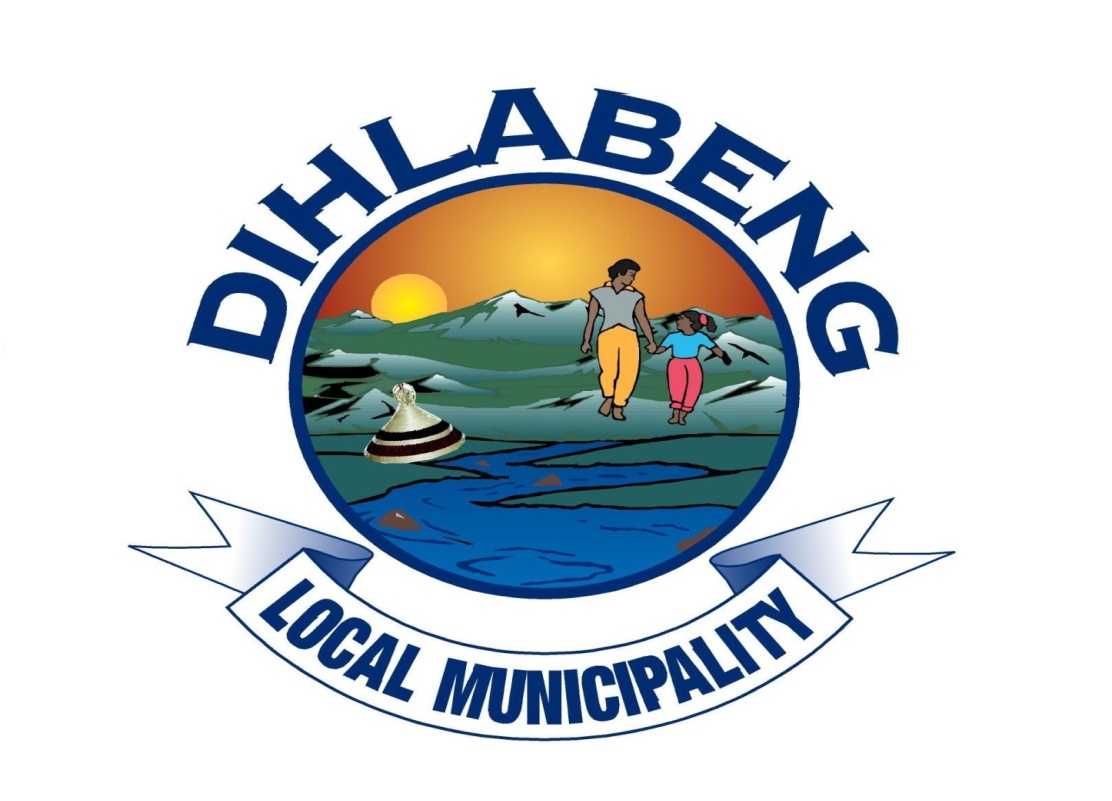 APPLICATION FORM FOR EMPLOYMENT (SENIOR MANAGEMENT POSTS)A.  DETAILS OF THE ADVERTISED POST (as reflected in the advert)A.  DETAILS OF THE ADVERTISED POST (as reflected in the advert)A.  DETAILS OF THE ADVERTISED POST (as reflected in the advert)A.  DETAILS OF THE ADVERTISED POST (as reflected in the advert)A.  DETAILS OF THE ADVERTISED POST (as reflected in the advert)A.  DETAILS OF THE ADVERTISED POST (as reflected in the advert)A.  DETAILS OF THE ADVERTISED POST (as reflected in the advert)A.  DETAILS OF THE ADVERTISED POST (as reflected in the advert)Advertised post applying forReference numberName of MunicipalityNotice service periodB.  PERSONAL DETAILS B.  PERSONAL DETAILS B.  PERSONAL DETAILS B.  PERSONAL DETAILS B.  PERSONAL DETAILS B.  PERSONAL DETAILS B.  PERSONAL DETAILS B.  PERSONAL DETAILS Surname First NamesID or Passport Number Race African African Coloured Indian WhiteWhiteWhiteGender Gender Gender Gender Female MaleMaleMaleDo you have a disability?Do you have a disability?Do you have a disability?Do you have a disability?YesNoNoNoIf yes, elaborate Are you a South African citizen?Are you a South African citizen?Are you a South African citizen?Are you a South African citizen?YesNoNoNoIf no, what is your Nationality?If yes, elaborate Do you hold any political office in a political party, whether in a permanent, temporary or acting capacity?  If yes, provide information below Do you hold any political office in a political party, whether in a permanent, temporary or acting capacity?  If yes, provide information below Do you hold any political office in a political party, whether in a permanent, temporary or acting capacity?  If yes, provide information below Do you hold any political office in a political party, whether in a permanent, temporary or acting capacity?  If yes, provide information below Do you hold any political office in a political party, whether in a permanent, temporary or acting capacity?  If yes, provide information below YesNoNoDo you hold any political office in a political party, whether in a permanent, temporary or acting capacity?  If yes, provide information below Do you hold any political office in a political party, whether in a permanent, temporary or acting capacity?  If yes, provide information below Do you hold any political office in a political party, whether in a permanent, temporary or acting capacity?  If yes, provide information below Do you hold any political office in a political party, whether in a permanent, temporary or acting capacity?  If yes, provide information below Do you hold any political office in a political party, whether in a permanent, temporary or acting capacity?  If yes, provide information below Political Party Political Party Position: Position: Expiry date:Expiry date:Expiry date:Expiry date:Do you hold a professional membership with any professional body?  If yes, provide information belowDo you hold a professional membership with any professional body?  If yes, provide information belowDo you hold a professional membership with any professional body?  If yes, provide information belowDo you hold a professional membership with any professional body?  If yes, provide information belowDo you hold a professional membership with any professional body?  If yes, provide information belowYesYesNoDo you hold a professional membership with any professional body?  If yes, provide information belowDo you hold a professional membership with any professional body?  If yes, provide information belowDo you hold a professional membership with any professional body?  If yes, provide information belowDo you hold a professional membership with any professional body?  If yes, provide information belowDo you hold a professional membership with any professional body?  If yes, provide information belowProfessional Body:Professional Body:Membership Number: Membership Number: Expiry date:Expiry date:Expiry date:Expiry date:C.  CONTACT DETAILSC.  CONTACT DETAILSC.  CONTACT DETAILSC.  CONTACT DETAILSC.  CONTACT DETAILSPreferred language for correspondenceTelephone number during office hoursPreferred method for correspondence (Mark with an X)Post E-mailE-mailFaxCorrespondence contact details (in terms of above)D.  QUALIFICATIONS (Additional information may be provided on your CV)D.  QUALIFICATIONS (Additional information may be provided on your CV)D.  QUALIFICATIONS (Additional information may be provided on your CV)D.  QUALIFICATIONS (Additional information may be provided on your CV)D.  QUALIFICATIONS (Additional information may be provided on your CV)Name of School/Technical College Highest Qualification Obtained Highest Qualification Obtained Highest Qualification Obtained Year obtainedName of InstitutionName of QualificationNQF Level NQF Level Year ObtainedE.  WORK EXPERIENCE (Additional information may be provided on your CV)E.  WORK EXPERIENCE (Additional information may be provided on your CV)E.  WORK EXPERIENCE (Additional information may be provided on your CV)E.  WORK EXPERIENCE (Additional information may be provided on your CV)E.  WORK EXPERIENCE (Additional information may be provided on your CV)Employer (starting with the most recent)Position FromMM      YYTo MM    YYReason for leavingIf you were previously employed in Local Government, indicate whether any condition exists that prevents your re-employment If you were previously employed in Local Government, indicate whether any condition exists that prevents your re-employment YesYesNoIf yes, provide the name of the previous employing municipality F.  DISCIPLINARY RECORD F.  DISCIPLINARY RECORD F.  DISCIPLINARY RECORD Have you been dismissed for misconduct on or after 5 July 2011?Yes NoIf yes, Name of Municipality/Institution:Type of Misconduct/Transgression Date of Resignation/Disciplinary case finalisedAward/Sanction Did you resign from your job on or after 5 July 2011 pending finalisation of the disciplinary proceedings?  If yes, provide details on a separate sheet.  Yes NoG.  CRIMINAL RECORD G.  CRIMINAL RECORD G.  CRIMINAL RECORD G.  CRIMINAL RECORD Were you convicted of a criminal offence involving financial misconduct, fraud or corruption on or after 5 July 2011?  If yes, provide details on a separate sheet.  Were you convicted of a criminal offence involving financial misconduct, fraud or corruption on or after 5 July 2011?  If yes, provide details on a separate sheet.  Yes NoIf yes, type of criminal actDate criminal case finalisedOutcome/JudgementH.  REFERENCEH.  REFERENCEH.  REFERENCEH.  REFERENCEH.  REFERENCEName of ReferenceRelationshipTel (office hours)Cellphone NumberE-mailI.  DECLARATIONI.  DECLARATIONI hereby declare that all the information provided in this application and any attachments in support thereof is to the best of my knowledge true and correct.  I understand that any misrepresentation or failure to disclose any information may lead to my disqualification or termination of my employment contract, if appointed.  I hereby declare that all the information provided in this application and any attachments in support thereof is to the best of my knowledge true and correct.  I understand that any misrepresentation or failure to disclose any information may lead to my disqualification or termination of my employment contract, if appointed.  Signature: Date:  